§318-A.  Prohibition(CONTAINS TEXT WITH VARYING EFFECTIVE DATES)(WHOLE SECTION TEXT EFFECTIVE UNTIL 12/4/24)(WHOLE SECTION TEXT REPEALED 12/4/24)Beginning January 1, 2015, a person may not engage in activities that require registration as a lobbyist or lobbyist associate as defined by section 312‑A, subsections 10 and 10‑A if that person has within the previous 12 months been employed in a position for which the salary is subject to adjustment by the Governor under Title 2, section 6 or that is described as a major policy-influencing position under Title 5, chapter 71.  A person who violates this section may be assessed a fine of $100 for every day the person engages in lobbying.  [PL 2013, c. 288, §1 (NEW).]This section is repealed December 4, 2024.  [PL 2023, c. 337, §1 (NEW).]SECTION HISTORYPL 2013, c. 288, §1 (NEW). PL 2023, c. 337, §1 (AMD). The State of Maine claims a copyright in its codified statutes. If you intend to republish this material, we require that you include the following disclaimer in your publication:All copyrights and other rights to statutory text are reserved by the State of Maine. The text included in this publication reflects changes made through the First Regular and First Special Session of the 131st Maine Legislature and is current through November 1, 2023
                    . The text is subject to change without notice. It is a version that has not been officially certified by the Secretary of State. Refer to the Maine Revised Statutes Annotated and supplements for certified text.
                The Office of the Revisor of Statutes also requests that you send us one copy of any statutory publication you may produce. Our goal is not to restrict publishing activity, but to keep track of who is publishing what, to identify any needless duplication and to preserve the State's copyright rights.PLEASE NOTE: The Revisor's Office cannot perform research for or provide legal advice or interpretation of Maine law to the public. If you need legal assistance, please contact a qualified attorney.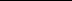 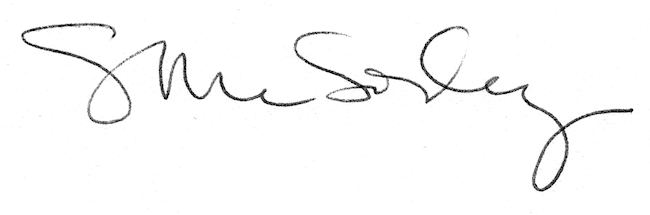 